Religia klasa II 29.04.2020Temat: Papież kieruje Kościołem na ziemiCzytamy: Fragment Ewangelii wg św. Mateusza, w której Pan Jezus powołuje pierwszego Papieża:„Na to Jezus mu rzekł: «Błogosławiony jesteś, Szymonie, synu Jony. Albowiem nie objawiły ci tego ciało i krew, lecz Ojciec mój, który jest w niebie. Otóż i Ja tobie powiadam: Ty jesteś Piotr [czyli Opoka], i na tej opoce zbuduję Kościół mój, a bramy piekielne go nie przemogą. I tobie dam klucze królestwa niebieskiego; cokolwiek zwiążesz na ziemi, będzie związane w niebie, a co rozwiążesz na ziemi, będzie rozwiązane w niebie»”.(Mt 16,17-19)Papież jest następcą św. Piotra Apostoła. Zajmuje pierwsze miejsce wśród wszystkich biskupów i wraz z nimi kieruje Kościołem na ziemi. Jako Zastępca Chrystusa jest najwyższym kapłanem i nauczycielem Kościoła.Papież ma najwyższą władzę duszpasterską, najwyższy autorytet w sprawach dyscypliny i nauczania wiary. Jest gwarantem jedności Kościoła. Czuwa nad bezbłędnym przekazem wiary. Wyrazem miłości oraz szacunku dla papieża będzie nasza modlitwa w jego intencji: o zdrowie, potrzebne łaski oraz we wszystkich intencjach, o które nas często prosi. Papież kieruje Kościołem na ziemi. Uczy nas wiary, dlatego powinniśmy z uwagą go słuchać.Oglądamy film:https://www.youtube.com/watch?v=z1Ez0_Okk58Wykonujemy zadanie z górnej części strony 121 w podręczniku.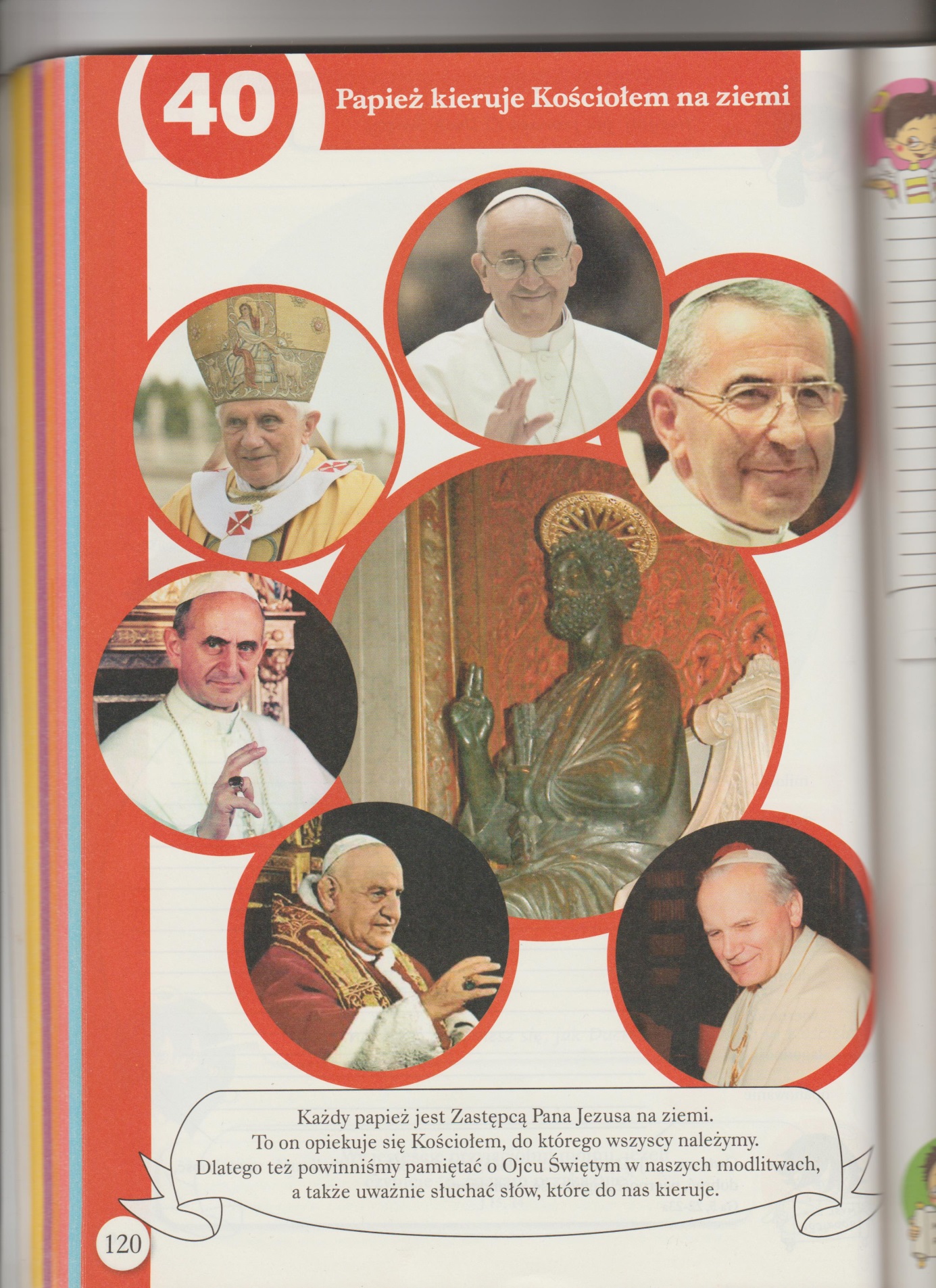 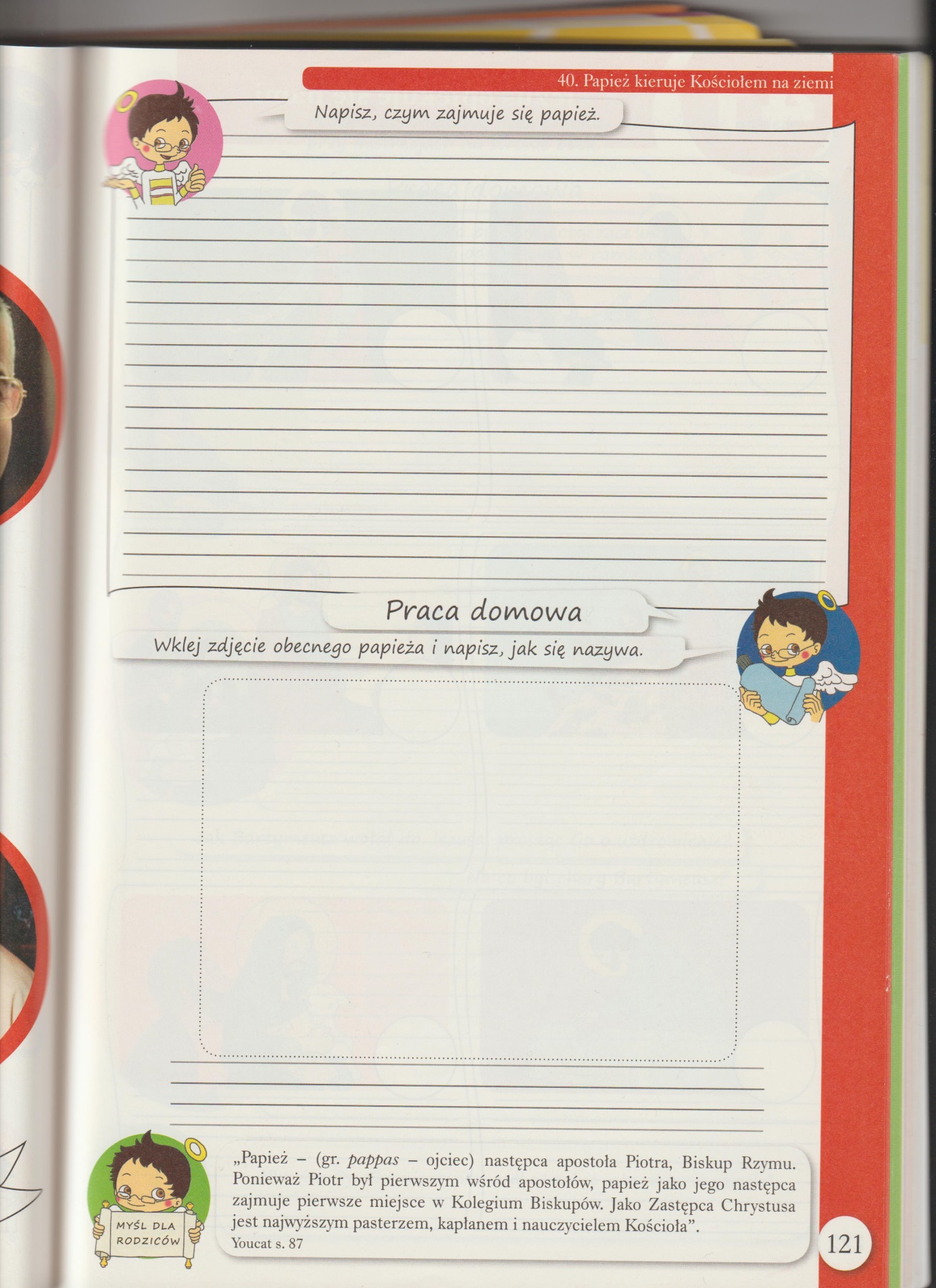 